                            ΕΛΛΗΝΙΚΗ ΔΗΜΟΚΡΑΤΙΑ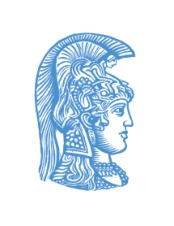 ΑΚΑΔΗΜΑΪΚΟ  ΕΤΟΣ  2018-19ΜΕΤΕΚΠΑΙΔΕΥΤΙΚΑ ΜΑΘΗΜΑΤΑ Α’ ΕΡΓΑΣΤΗΡΙΟΥ ΠΑΘΟΛΟΓΙΚΗΣ ΑΝΑΤΟΜΙΚΗΣ  ΙΑΤΡΙΚΗΣ ΣΧΟΛΗΣ ΕΚΠΑ ΑΡΧΕΣ ΔΙΑΓΝΩΣΤΙΚΗΣ ΠΡΟΣΠΕΛΑΣΗΣ ΠΑΘΟΛΟΓΟΑΝΑΤΟΜΙΚΩΝ ΥΛΙΚΩΝΣτη σειρά μηνιαίων, δίωρων μαθημάτων με τίτλο «Αρχές διαγνωστικής προσπέλασης παθολογοανατομικών υλικών» επιχειρείται από έμπειρους παθολογοανατόμους η αποτύπωση των βημάτων ορθής διαγνωστικής προσέγγισης διαφόρων υλικών που εξετάζονται στην καθημέρα πράξη σε ένα παθολογοανατομικό εργαστήριο.Η αναγνώριση των βασικών προτύπων ιστολογικών αλλοιώσεων σε αντιπαραβολή με τη φυσιολογική εικόνα και η πορεία προς την τελική διάγνωση κατόπιν αναγνώρισης και αξιολόγησης των σημαντικών  μικροσκοπικών ευρημάτων εμπεδώνονται στην πράξη με την επίδειξη χαρακτηριστικών, ειδικά επιλεγμένων ανά περίπτωση, πλακιδίων ή και εικόνων. Ο χαρακτήρας των μαθημάτων είναι κατεξοχήν πρακτικός∙ προαιρετικά, μπορεί να προηγείται της επίδειξης, μια 10λεπτη παρουσίαση της θεματολογίας κάθε μαθήματος συμπεριλαμβάνουσα  την ανάλογη φυσιολογική μορφολογία κάθε ιστού. Το 90%  του μαθήματος θα είναι επίδειξη και συζήτηση  πλακιδίων χαρακτηριστικών περιστατικών είτε μέσω οθόνης συνδεδεμένης με μικροσκόπιο είτε με ιστολογικές εικόνες σε διαφάνειες ppt, καθώς τα μαθήματα φιλοδοξούν να αποτυπώσουν πώς ένας έμπειρος παθολογοανατόμος προσεγγίζει τη διαγνωστική διαδικασία, βήμα-βήμα (μικρή μεγέθυνση, μεγάλη μεγέθυνση, ειδικές χρώσεις κλπ).Τα  μαθήματα αυτά θα διεξάγονται κατά κανόνα την τρίτη Παρασκευή  κάθε μήνα από τον Οκτώβριο έως και το Μάιο, με ώρα έναρξης 15.30’ και λήξης 17.30’, στους χώρους του Α’ Εργαστηρίου Παθολογικής Ανατομικής και, στο τέλος της σειράς, θα χορηγείται πιστοποιητικό παρακολούθησης μετά από προαιρετική εξέταση εμπέδωσης των αποκτηθεισών γνώσεων. Για το τρέχον ακαδημαϊκό έτος, η σειρά των μαθημάτων με γενικό τίτλο «Αρχές διαγνωστικής προσέγγισης» έχει διαμορφωθεί ως εξής :21.9.2018 Προδιηθητικές αλλοιώσεις μαστού. Αφροδίτη Νόννη, Αναπλ. Καθηγήτρια Παθολογικής Ανατομικής12.10.2018 Καλοήθη και κακοήθη χονδροβλαστικά νεοπλάσματα. Γεώργιος Αγρογιάννης, Αναπλ. Καθηγητής  Παθολογικής Ανατομικής16.11.2018 Πολύποδες παχέος εντέρου. Μαρία Δαιμονάκου, Συντονίστρια-Διευθύντρια ΕΣΥ21.12.2018  Νεοπλάσματα στο ήπαρ. Στρατηγούλα Σακελλαρίου, Επίκουρη Καθηγήτρια Παθολογικής Ανατομικής18.1.2019 Ξέσματα ενδομητρίου. Κασσιανή Μανωλουδάκη, Διευθύντρια ΕΣΥ, Καλλιρρόη Γούλα, Επιμελήτρια Α’ ΕΣΥ και επιμελητές Μαρία Παπαζιάν, Ευαγγελία Κάβουρα και Δημήτρης  Χρυσανθάκης.15.2.2019 Νεοπλάσματα με αγγειακή διαφοροποίηση. Πηνελόπη Κορκολοπούλου, Καθηγήτρια Παθολογικής Ανατομικής15.3.2019 Αλλοιώσεις θυρεοειδούς  σε υλικό αναρροφητικής βιοψίας διά λεπτής βελόνης  Σοφία Τσελένη-Μπαλαφούτα, Καθηγήτρια Παθολογικής Ανατομικής19.4.2019 Όγκοι νεφρού ενήλικος. Ανδρέας Χ. Λάζαρης, Καθηγητής Παθολογικής Ανατομικής17.5.2019 Μη νεοπλασματικές αλλοιώσεις πνεύμονα. Νικόλαος Καβαντζάς, Καθηγητής Παθολογικής Ανατομικής. 21.6.2019 Προαιρετική εξέταση εμπέδωσης αποκτηθεισών γνώσεων.